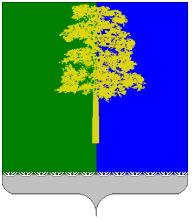 Муниципальное образование Кондинский район(Ханты – Мансийский автономный округ – Югра)ГЛАВА КОНДИНСКОГО РАЙОНАПОСТАНОВЛЕНИЕот 15 июля 2015 года                                                                                     № 28-ппгт. МеждуреченскийО внесении изменений в постановление главы Кондинского района от  26   января 2015 года № 1-п«Об утверждении Плана противодействия коррупции                                                                                                  в Кондинском районе на 2015 год»В целях  обеспечения соблюдения требований, предусмотренных Федеральным законом от 25 декабря 2008 года № 273-ФЗ                                            «О противодействии коррупции», исполнения протокола заседания Совета по вопросам государственной и муниципальной службы автономного округа при Губернаторе Ханты-Мансийского автономного округа – Югры                                   от 16 апреля 2015 года № 1,  принятия дополнительных мер по оказанию методической помощи в организации работы по противодействию коррупции в муниципальных учреждениях, усилению контроля за её состоянием                               и результативностью, учитывая протокол заседания Межведомственного совета  по противодействию коррупции при главе Кондинского района                         от 19 июня 2015 года № 2:        1. Внести в приложение к постановлению главы Кондинского района                      от 26 января 2015 года «№ 1-п «Об утверждении Плана противодействия коррупции в Кондинском районе на 2015 год»  следующие изменения:1.1. Пункт 1.2. раздела 1 дополнить подпунктом 1.2.5.: «                                                                                                                                   ».      1.2. В пункте 2.6. Раздела 2 слова «до 01 апреля, до 01 июля,                                до 01 октября, до 31 декабря 2015 года» заменить словами «на 01 апреля,                       на 01 июля, на 01 октября, на 31 декабря 2015 года в срок до 30 числа месяца, следующего за отчетным»;     1.3. Пункт 2.13 раздела 2 изложить в новой редакции:«                                                                                                                                                » .     1.4. В пункте 2.14. раздела 2 слова «До 25 января 2015г.» заменить словами «До 15 декабря 2015 года»;    1.5. Дополнить раздел 2 подпунктами 2.18.; 2.19.; 2.20.; 2.21.; 2.22.:« ».	2. Контроль за выполнением возложить на заместителя главы администрации Кондинского района, курирующего вопросы противодействия коррупции.Глава Кондинского района                                                                 А.Н.Поздеев1.2.5Утверждение нормативных правовых актов, обеспечивающих соблюдение работниками муниципальных учреждений требований, предусмотренных Федеральным законом от 25.12.2008 № 273-ФЗ «О противодействии коррупции». В течение месяца после издания НПА Российской Федерации, Ханты-Мансийского автономного округа - ЮгрыОтделы муниципальной службы муниципальных образований Кондинского района. 2.13.Размещение и наполнение подразделов официальных сайтов органов местного самоуправления Кондинского района, посвященных вопросам противодействия коррупции, в соответствии с разъяснениями Минтруда России от 26 ноября 2012 года «О единых требованиях к размещению и наполнению подразделов официальных сайтов федеральных государственных органов, посвященных вопросам противодействия коррупции».До 20 декабря 2015 годаУправление внутренней политики администрации района, администрации городских                        и сельских поселений района                         (по согласованию)2.18В рамках оказания методической помощи проведение семинара для работников кадровых служб администраций поселений Кондинского района, органов администрации Кондинского района с правами юридического лица, муниципальных учреждений, предприятий по вопросам противодействия коррупции. До 01 августа 2015 годаОтдел муниципальной службы                                  и кадровой политики управления внутренней политики, специальный отдел администрации района2.19Организация проведения вводного инструктажа по вопросам противодействия коррупции для вновь принятых на муниципальную службу и на должность руководителя муниципального учреждения, предприятия. При принятии на работуОтдел муниципальной службы                                   и кадровой политики управления внутренней политики администрации района, администрации городских                           и сельских поселений района                         (по согласованию)2.20.Утверждение Памятки «Об ограничениях, запретах и обязанностях работников муниципальных учреждений, муниципальных унитарных предприятий и хозяйственных обществ Кондинского района, единственным учредителем (участником) которых является муниципальное образование Кондинский район, установленных в целях противодействия коррупции»До 01 августа 2015 годаОтдел муниципальной службы                             и кадровой политики управления внутренней политики администрации района2.21.Оказание правовой помощи по вопросам противодействия коррупции муниципальным учреждениям, муниципальным унитарным предприятиям и хозяйственным обществам Кондинского района, единственным учредителем (участником) которых является муниципальное образование Кондинский район.В соответствии с утвержденным графиком 2015 годаУправление внутренней политики администрации района2.22.Активизировать применение  правовых технологий противодействия коррупции (антикоррупционный правовой мониторинг, антикоррупционная экспертиза нормативных правовых актов).До 25 декабря 2015 годаУправление внутренней политики администрации района